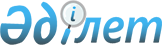 "Ауданда жұмыссыздар үшін ақылы қоғамдық жұмыстарды, әлеуметтік жұмыс орындарын және кәсіби даярлау, біліктілікті арттыру, қайта даярлауды ұйымдастыру туралы" Қазалы ауданы әкімдігінің 2008 жылғы 11 наурыздағы N 116 қаулысына өзгерістер мен толықтырулар енгізу туралы
					
			Күшін жойған
			
			
		
					Қызылорда облысы Қазалы ауданы әкімдігінің 2011 жылғы 23 тамыздағы N 223 қаулысы. Қызылорда облысының Әділет департаментінде 2011 жылы 19 қыркүйекте N 10-4-157 тіркелді. Күші жойылды - Қызылорда облысы Қазалы ауданы әкімдігінің 2013 жылғы 08 қаңтардағы N 3 Қаулысымен      Ескерту. Күші жойылды - Қызылорда облысы Қазалы ауданы әкімдігінің 2013.01.08 N 3 Қаулысымен.      РҚАО ескертпесі:

      Мәтінде авторлық орфография және пунктуация сақталған.

      "Қазақстан Республикасындағы жергілікті мемлекеттік басқару және өзін-өзі басқару туралы" Қазақстан Республикасының 2001 жылғы 23 қаңтардағы және "Нормативтік құқықтық актілер туралы" 1998 жылғы 24 наурыздағы Заңдарына сәйкес Қазалы ауданының әкімдігі ҚАУЛЫ ЕТЕДІ:



      1. "Ауданда жұмыссыздар үшін ақылы қоғамдық жұмыстарды, әлеуметтік жұмыс орындарын және кәсіби даярлау, біліктілікті арттыру, қайта даярлауды ұйымдастыру туралы" Қазалы ауданы әкімдігінің 2008 жылғы 11 наурыздағы N 116 қаулысына (нормативтік құқықтық актілерінің мемлекеттік тіркеу Тізілімінде 10-4-80 нөмірімен тіркелген, "Тұран-Қазалы" газетінің 2008 жылғы 23 сәуірдегі N 36-37 жарияланған) мынадай өзгерістер мен толықтырулар енгізілсін:



      көрсетілген қаулымен бекітілген ауданда жұмыссыздар үшін ақылы қоғамдық жұмыстарды және әлеуметтік жұмыс орындарын ұйымдастыратын ұйымдардың тізбесі мен қоғамдық жұмыстардың түрлеріне мынадай өзгерістер мен толықтырулар енгізілсін:

      реттік нөмірі 22 жол мынадай мазмұндағы жаңа редакцияда жазылсын:       мынадай мазмұндағы реттік нөмірі 33-2, 33-3, 33-4 жолдармен толықтырылсын:       мынадай мазмұндағы реттік нөмірі 45, 46 жолдармен толықтырылсын: 

      3. "Қазалы аудандық жұмыспен қамту және әлеуметтік бағдарламалар бөлімі" мемлекеттік мекемесі (Ж.Жалғасбай) осы қаулыдан туындайтын шараларды қабылдасын.



      4. Осы қаулының орындалуына бақылау жасау Қазалы ауданы әкімінің орынбасары Б. Жолтаевқа жүктелсін.



      5. Осы қаулы алғаш ресми жарияланған күнінен бастап он күнтізбелік күн өткеннен сон қолданысқа енгізіледі.      АУДАН ӘКІМІ                            А.КӨШЕРБАЙ 
					© 2012. Қазақстан Республикасы Әділет министрлігінің «Қазақстан Республикасының Заңнама және құқықтық ақпарат институты» ШЖҚ РМК
				22"Қазалы аудандық жұмыспен қамту және әлеуметтік бағдарламалар бөлімі" мемлекеттік мекемесіУчаскелік комиссияға атаулы әлеуметтік көмек және балалы отбасыларына берілетін мемлекеттік жәрдемақы алуға өтініш жасаған азаматтардың отбасының материалдық жағдайын тексеру үшін көмек көрсету және құжаттарды ресімдеуге көмектесу;33-2Балаларды сауықтыру - демалыс орталығы "Шағала" мемлекеттік қазыналық кәсіпорныКөгалдандыру және санитарлық тазарту жұмыстарына көмектесу;33-3"Қызылорда облысы сот актілерін орындау Департаментінің Қазалы аумақтық бөлімі" филиалыСанитарлық тазарту жұмыстарына және құжаттарды ресімдеуге көмектесу;33-4"Қызылорда облысының ішкі істер департаменті Қазалы ауданының ішкі істер бөлімі" мемлекеттік мекемесіСанитарлық тазарту жұмыстарына, құжаттарды ресімдеуге көмектесу және қоғамдық тәртіпті сақтауға көмек көрсету;45"Қазалы - Көркейту" жауапкершілігі шектеулі серіктестігіКөгалдандыру және санитарлық тазарту жұмыстарына көмектесу;46Дара кәсіпкер Өтегенова Шынар ҚаржаубайқызыКәсіпкерлік пен сауда қызметтеріне, санитарлық тазарту жұмыстарына көмектесу.